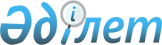 О переименовании улиц в селе Енбек Балтабайского сельского округаРешение акима Балтабайского сельского округа Енбекшиказахского района Алматинской области от 23 августа 2016 года № 53. Зарегистрировано Департаментом юстиции Алматинской области 22 сентября 2016 года № 3964      В соответствии с подпунктом 4) статьи 14 Закона Республики Казахстан от 8 декабря 1993 года "Об административно-территориальном устройстве Республики Казахстан" и с учетом мнения населения села Енбек Балтабайского сельского округа, на основании заключения ономастической комиссии Алматинской области от 7 июня 2016 года, аким Балтабайского сельского округа Енбекшиказахского района РЕШИЛ:

      1. Переименовать улицу "Восточная" на улицу "Сейдуакас Кайрамбайулы"в селе Енбек Балтабайского сельского округа.

      2. Возложить на главного специалиста аппарата акима Балтабайского сельского округа Енбекшиказахского района Камалову Рахатбуви Рахимжановну опубликование настоящего решения после государственной регистрации в органах юстиции, в официальных и периодических печатных изданиях, а также на интернет-ресурсе, определяемом Правительством Республики Казахстан, и на интернет-ресурсе районного акимата.

      3. Контроль за исполнением настоящего решения оставляю за собой.

      4. Настоящее решение вступает в силу со дня государственной регистрации в органах юстиции и вводится в действие по истечении десяти календарных дней после дня его первого официального опубликования.


					© 2012. РГП на ПХВ «Институт законодательства и правовой информации Республики Казахстан» Министерства юстиции Республики Казахстан
				
      Исполняющий обязанности акима

      Балтабайского сельского округа 

С. Алипова
